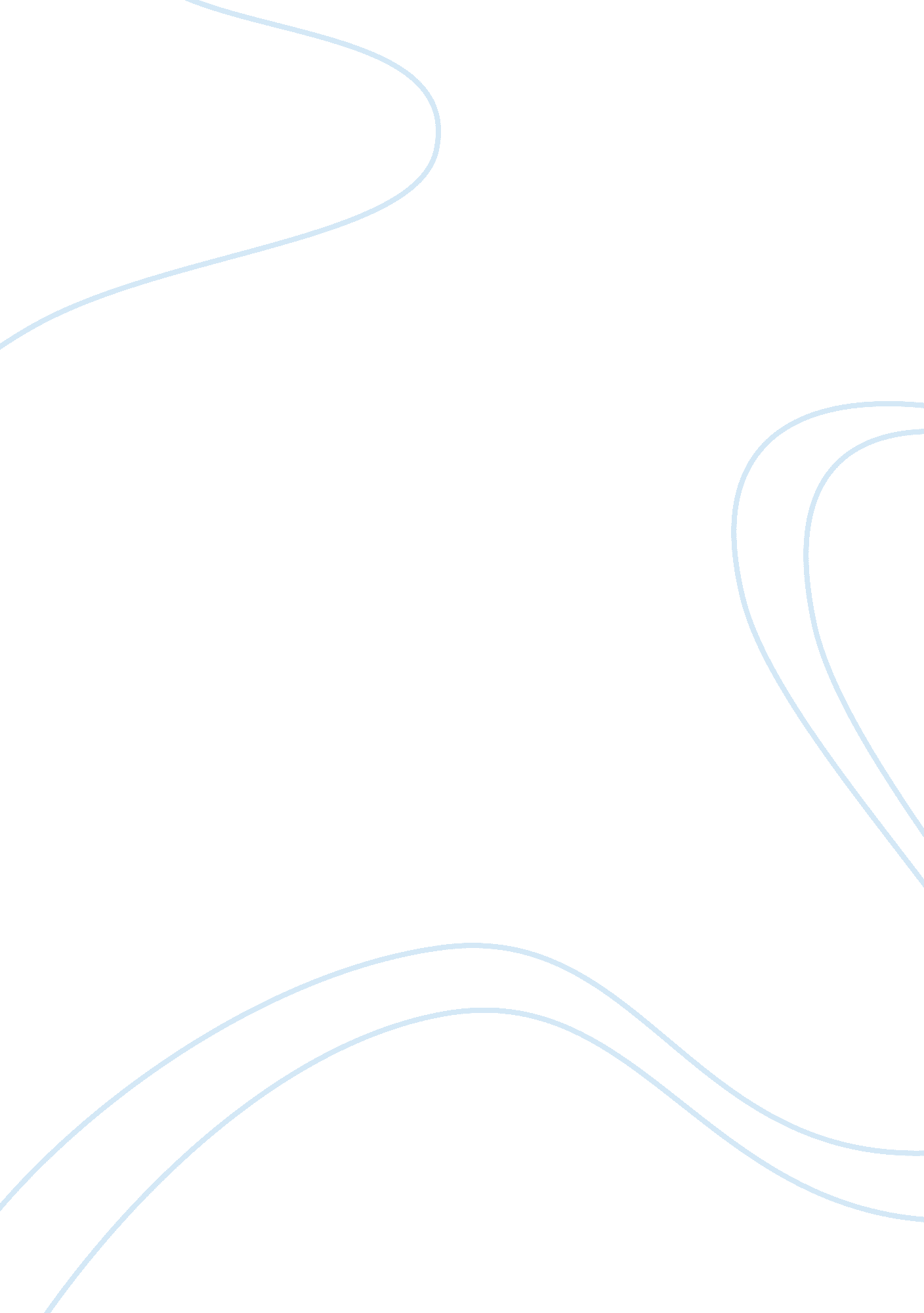 Free sudden death: discussion essay exampleLiterature, Russian Literature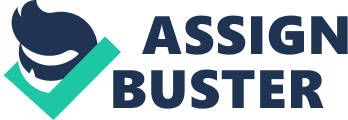 It is difficult to cope with life’s challenges right away, especially if a loved one suddenly died. Sudden and tragic deaths give the closest relatives of the deceased a shocking feeling. It is the community mental health centers’ role to serve people feeling feeble after a shocking turn of tragic events. Nobody can escape death, and people are destined to lose someone they cherish very much. Through times of losing someone, it will be difficult to prove that “ life goes on.” With the help of mental health centers, they could empower the relatives of the deceased by celebrating life and remembering the good times. It is also the role of community mental health professionals to give sympathy and respect for those caught in the middle of unexpected events. Mental health professionals know what is best for a specific person coping with the loss of special someone. They need to have a high level of patience and understanding, while eventually finding a way to give inspirational counseling. 
How should government agencies and related higher entities engage communities to offer services at both a micro level? It will be difficult for social workers in small communities to adjust to their job responsibilities, especially if their focus does not lean on people-centric goals. To ensure engagement of social workers tasked for maintaining mental health, consistent encouragement must be existent. Long-term programs through seminars and active participation in efforts relating to character building would be a fresh approach for social workers. Agencies must emphasize importance of giving unconditional help. When social workers show signs of unconditional love, it would seem that social workers do not feel forced when counseling others. 